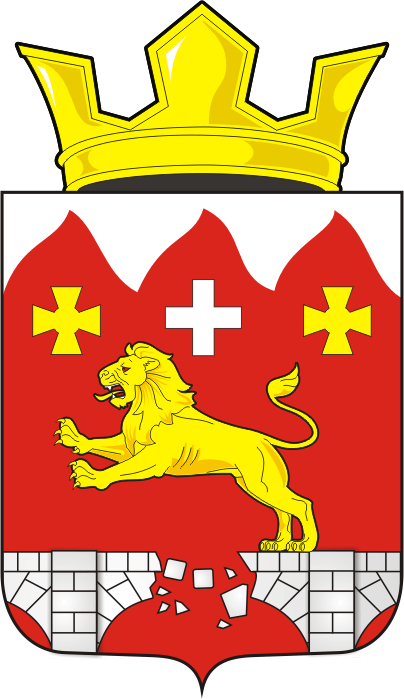 АДМИНИСТРАЦИЯ БУРУНЧИНСКОГО СЕЛЬСОВЕТА САРАКТАШСКОГО РАЙОНА ОРЕНБУРГСКОЙ ОБЛАСТИРЕШЕНИЕ
публичных слушанийот 09 декабря 2022 года.О проекте бюджета Бурунчинского сельсовета
на 2023 и плановый период 2024 - 2025 годов.Заслушав и обсудив доклад специалиста 1 категории по составлению и исполнению бюджета администрации Бурунчинского сельсовета Десятовой Н.Г. о проекте бюджета Бурунчинского сельсовета Бурунчинского сельсовета на 2023 и плановый период 2024 - 2025 годов.Публичные слушанияРЕШИЛИ:Одобрить проект бюджета Бурунчинского сельсовета на 2023 и плановый период 2024 - 2025 годов.Рекомендовать администрации Бурунчинского сельсовета внести проект бюджета Бурунчинского сельсовета на 2023 и плановый период 2024 - 2025 годов на рассмотрение очередного тридцать первого заседания Совета депутатов муниципального образования Бурунчинский сельсовет четвертого созыва.Контроль за исполнение данного решения возложить на главу администрации А.Н. Логинова.Настоящее решение вступает в силу после дня его обнародования и подлежит размещению на официальном сайте муниципального образования Бурунчинский сельсовет в сети «Интернет».Разослано; официальный сайт администрации сельсовета, постоянной комиссии, места для обнародования.